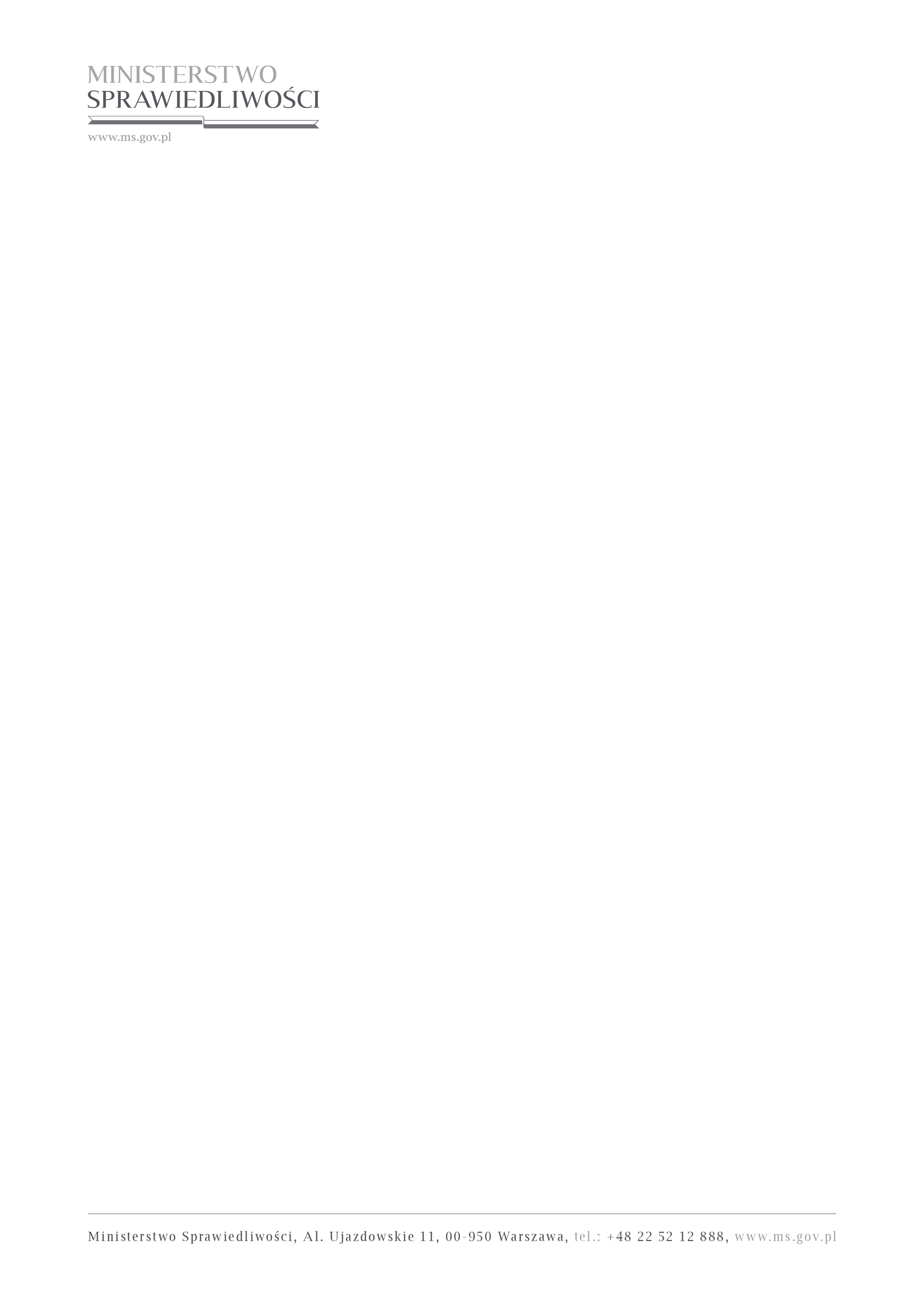 Załącznik nr 4 do Umowy nr …………z dnia …………….Warszawa, ………………………….. r.(miejscowość i data)Upoważnienie nr: …………………	UPOWAŻNIENIEDO PRZETWARZANIA DANYCH OSOBOWYCHNa podstawie art. 29 rozporządzenia Parlamentu Europejskiego i Rady (UE) 2016/679 z dnia 27 kwietnia 2016 r. w sprawie ochrony osób fizycznych w związku z przetwarzaniem danych osobowych i w sprawie swobodnego przepływu takich danych oraz uchylenia dyrektywy 95/46/WE (ogólne rozporządzenie o ochronie danych) (Dz. Urz. UE L 119, s. 1) – dalej RODO − nadaję upoważnienie Pani/Panu:(imię i nazwisko, PESEL)(nazwa komórki organizacyjnej/nazwa podmiotu przetwarzającego)do przetwarzania danych osobowych w zakresie pełnionych obowiązków służbowych na zajmowanym stanowisku, tj. uzyskuje Pani/Pan upoważnienie do przetwarzania danych osobowych w czynnościach przetwarzania (zbiorze/zbiorach danych):(nazwa czynności przetwarzania lub zbioru/zbiorów danych)Upoważnienie obejmuje uprawnienie do przetwarzania danych w zakresie: zbieranie, utrwalanie, organizowanie, porządkowanie, przechowywanie, adaptowanie lub modyfikowanie, pobieranie, przeglądanie, wykorzystywanie, ujawnianie poprzez przesłanie, rozpowszechnianie lub innego rodzaju udostępnianie, dopasowywanie lub łączenie, ograniczanie, usuwanie lub niszczenie (niepotrzebne skreślić).Zobowiązuję Panią/Pana do przetwarzania danych osobowych, zgodnie z udzielonym upoważnieniem oraz z przepisami RODO, ustawy z dnia 10 maja 2018 r. o ochronie danych osobowych, Kodeksu pracy, a także z Polityką bezpieczeństwa danych osobowych Ministerstwa Sprawiedliwości.Jednocześnie upoważniam Panią/Pana do tworzenia/posiadania dla potrzeb wykonywanej pracy zestawień, ewidencji oraz rejestrów z danymi osobowymi, z zachowaniem pełnej ich ochrony przy zastosowaniu środków technicznych i organizacyjnych wdrożonych w Ministerstwie Sprawiedliwości.Upoważnienie obowiązuje od dnia    ………………………    do dnia  ………………………...………………………………………………………..         pieczęć i podpis administratora danych                                            ..……………………………………………………..           data i podpis osoby upoważnionej